FORENSIC INTERVIEWING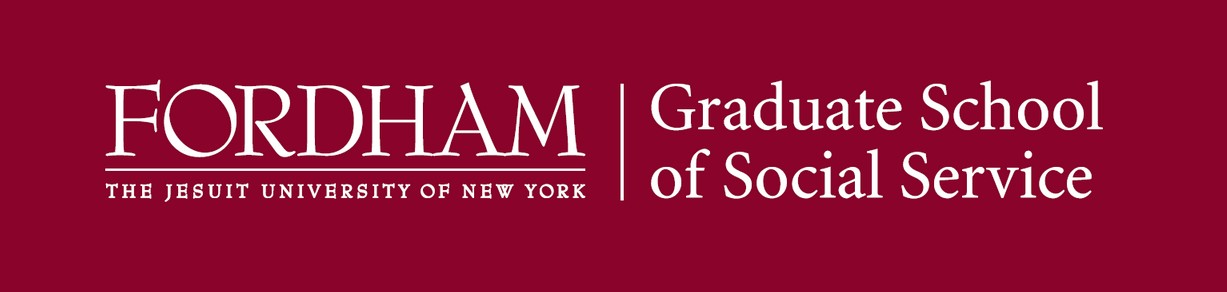 BEST PRACTICE TRAINING 	Provider	Fordham University GSS: Children and Families Institute Multidisciplinary (MDT) members will receive training in evidence based, research supported forensic interviewing best practices. Participants will learn how a phased approach that is developmentally sound and culturally competent provides investigators with the necessary skills to effectively interview   children who report physical and sexual abuse.Day 1 (January 6, 2022) will focus on the different types of interviews and the phased approach in forensic interviewing. Trainers will prepare trainees to develop the needed skills to conduct forensic interviews of children of all ages.Day 2 (January 7, 2022) will continue to prepare the trainees to develop needed skills to conduct a forensic interview, including special topics related to interviewing pre-op and adolescent children where there may have been multiple perpetrators and how and under what circumstances to use interview aids and props. Child and sexual development will be presented to increase participants' knowledge and skills in the interview process.Day 3 (January 12, 2022) covers understanding sex abuse dynamics and the accommodation syndrome and how best to incorporate these models in the forensic interview. In addition, participants will be taught skills necessary to interview children with disabilities, and children who may be exposed to substance abuse, domestic violence and mental health issues. Understanding cultural issues and dealing with recantation will also be discussed. The day will include time to prepare for the practicum role play interviews that will take place on day four.Day 4 (January 13, 2021) provides participants with hands on experience and enhanced skill building with an extensive interviewing practicum. Professional actors play the role of an abused child; each participant is provided the opportunity to conduct a full forensic interview using skills developed in days one, two and three of the training.Day 5 (January 14, 2022) covers a variety of special topics to further enhance interviewer’s skills. Topics will include interviewing child victims who present with sexual behavior problems, interviewing children in the age of COVID, preparing for court (Criminal and Family) and raise the age and bail reform. 	Technology Requirements	Must have a computer with a camera and a microphone and reliable internet access as well as a quiet space to learn and participate in role plays and group discussions. 	Additional Information	This forensic interviewing training meets the national and state requirements for interviewers and is accredited by NCA.NCA has reviewed and approved the plan for providing this training virtually. This virtual training meets the NCA’s National Standard’s for Accreditation requirements for forensic interview training.Participants in this training will be offered the opportunity to participate in a two month mentor pilot program following the training. The program will provide ongoing mentoring and support to newly certified forensic interviewers by members of the FIBP training faculty. Mentorship meetings will be conducted virtually at times agreed on by the faculty member and the forensic interviewers.This course is designed for local district CPS caseworkers and supervisors, Multi-Disciplinary Team (MDT) members, Joint Response Team members and Child Advocacy Center Staff.CPS: CPS must be presently conducting or planning to conduct forensic interviews of children in alleged abuse cases and be part of a CAC/MDT.Law Enforcement/ADA: Law Enforcement (LE) and ADAs must be presently conducting or planning to conduct forensic interviews of children who report sexual abuse cases and are part of a CAC/MDT.Yes                                                                              NoneBeth Reiman, PH.D. LCSW Michele Greenburg, LMSWDetective Lieutenant Mary Murphy (retired) Renee Roman, LMSWChristine Larkin (CPS retired)Christine Larkin (315) 552-4326                                                                     Email: cakl0809@gmail.com (small L not #1)orKenneth J. LauPhone: 914 367-3370Email: klau@Fordham.eduDates and TimesAll trainings will be scheduled via ZoomRegistration Deadline:December 17, 2021Registration Deadline:December 17, 2021  January 6, 2022 | 8:45 a.m. – 4:00 p.m.  January 7, 2022 | 8:45 a.m. – 4:00 p.m.  January 12, 2022 | 8:45 a.m. – 4:00 p.m.  January 13, 2022 | 8:45 a.m. – 4:00 p.m.                                                        Practicum                                  January 14, 2022 | 8:45 a.m. – 3:00 p.m.This training approved by and meets the criteria for NCA accreditation standards.This online forensic interviewing training has been approved by NCA and meets the national and state requirements for interviewers and is accredited by NCA.This training is made possible through generous grants that help support training multi-disciplinary team members that investigate child sexual     abuse.Fee: There is no costs to participate in this trainingContact: Chris LarkinLocation Phone: 315-552-4326This online forensic interviewing training has been approved by NCA and meets the national and state requirements for interviewers and is accredited by NCA.This training is made possible through generous grants that help support training multi-disciplinary team members that investigate child sexual     abuse.Fee: There is no costs to participate in this trainingContact: Chris LarkinLocation Phone: 315-552-4326This online forensic interviewing training has been approved by NCA and meets the national and state requirements for interviewers and is accredited by NCA.This training is made possible through generous grants that help support training multi-disciplinary team members that investigate child sexual     abuse.Fee: There is no costs to participate in this trainingContact: Chris LarkinLocation Phone: 315-552-4326Course DescriptionsCourse DescriptionsCourse Descriptions